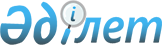 Шымкент қаласы әкімдігінің кейбір қаулыларының күштерін жойылды деп тану туралыОңтүстiк Қазақстан облысы Шымкент қаласы әкiмдiгiнiң 2016 жылғы 8 маусымдағы № 1125 қаулысы      "Қазақстан Республикасындағы жергілікті мемлекеттік басқару және өзін-өзі басқару туралы" Қазақстан Республикасының 2001 жылғы 23 қаңтардағы Заңының 37 бабының 8-тармағына және "Құқықтық актілер туралы" Қазақстан Республикасының 2016 жылғы 6 сәуірдегі Заңының 27 бабына сәйкес, Шымкент қаласының әкімдігі ҚАУЛЫ ЕТЕДІ:

      1. Шымкент қаласы әкімдігінің мынадай қаулыларының күштері жойылды деп танылсын:

      "Шымкент қаласы әкімдігінің Регламентін бекіту туралы" 2015 жылғы 15 мамырдағы № 680 (Нормативтік құқықтық актілерді мемлекеттік тіркеу тізілімінде № 3202 тіркелген, 2015 жылы 12 маусымда "Шымкент келбеті" газетінде жарияланған);

      "Шымкент қаласы әкімдігінің Регламентін бекіту туралы" Шымкент қаласы әкімдігінің 2015 жылғы 15 мамырдағы № 680 қаулысына толықтырулар енгізу туралы" 2016 жылғы 24 ақпандағы № 333 (Нормативтік құқықтық актілерді мемлекеттік тіркеу тізілімінде № 3612 тіркелген, 2016 жылы 4 наурызда "Шымкент келбеті" газетінде жарияланған);

      2. Осы қаулының орындалуы қала әкімі аппаратының заң бөлімінің басшысы А.Қайыповқа жүктелсін.

      3. Осы қаулының орындалуына бақылау жасау қала әкімінің аппарат басшысы Р.Аюповқа жүктелсін.


					© 2012. Қазақстан Республикасы Әділет министрлігінің «Қазақстан Республикасының Заңнама және құқықтық ақпарат институты» ШЖҚ РМК
				
      Қала әкімі

Ғ.Әбдірахымов
